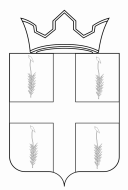 СОВЕТ ДЕПУТАТОВ МОХОВСКОГО СЕЛЬСКОГО ПОСЕЛЕНИЯ РЕШЕНИЕ(ПРОЕКТ)________                                                                                                     № ____Об утверждении Положения о приватизации муниципального имуществаВ соответствии с Федеральным законом от 06.10.2003 № 131-ФЗ «Об общих принципах организации местного самоуправления в Российской Федерации», Федеральным законом от 21.12.2001 № 178-ФЗ «О приватизации государственного и муниципального имущества», на основании Устава муниципального образования Совет депутатов Моховского  сельского поселения РЕШАЕТ:1. Утвердить Положение о приватизации муниципального имущества, согласно приложению.2. Признать утратившим силу решение Совета депутатов Моховского сельского поселения от 20 апреля 2007 года № 14 «Об утверждении положения «О приватизации имущества муниципального образования «Моховское сельское поселение».3. Настоящее решение вступает в силу после официального опубликования (обнародования) в соответствии с Уставом муниципального образования «Моховское сельское поселение» Кунгурского муниципального района Пермского края и размещении на официальном сайте Моховского сельского поселения.Приложениек решению Совета депутатов Моховскогосельского поселенияот ___________ № ____ПОЛОЖЕНИЕО ПРИВАТИЗАЦИИ МУНИЦИПАЛЬНОГО ИМУЩЕСТВАМОХОВСКОГО СЕЛЬСКОГО ПОСЕЛЕНИЯ1. Общие положения1.1. Основными целями и задачами приватизации муниципального имущества (далее - приватизация) являются:- повышение эффективности экономики Моховского сельского поселения в целом и деятельности приватизируемых муниципальных унитарных предприятий;- уменьшение бюджетных расходов на управление муниципальным имуществом, в том числе на уплату налога на невостребованное (неиспользуемое) муниципальное имущество и поддержание неэффективно работающих муниципальных предприятий;- пополнение доходной части бюджета Моховского сельского поселения;- вовлечение в оборот невостребованного (неиспользуемого, непрофильного) имущества.1.2. Муниципальное имущество, подлежащее приватизации, классифицируется следующим образом:- имущество, находящееся в казне Моховского сельского поселения;- имущественные комплексы муниципальных унитарных предприятий, которые подлежат преобразованию в акционерные общества и общества с ограниченной ответственностью;- имущество, передаваемое в качестве вклада в уставные капиталы акционерных обществ;- объекты незавершенного строительства;- акции хозяйственных обществ, находящиеся в муниципальной собственности;- иное недвижимое имущество, находящееся в муниципальной собственности.1.3. Действие настоящего Положения не распространяется на отношения, возникающие при отчуждении имущества, указанного в части 2 статьи 3 Федерального закона от 21.12.2001 № 178-ФЗ "О приватизации государственного и муниципального имущества".1.4. Приватизации не подлежит имущество, отнесенное федеральными законами к объектам гражданских прав, оборот которых не допускается (объектам, изъятым из оборота), а также имущество, которое в порядке, установленном федеральными законами, может находиться только в муниципальной собственности.1.5. Покупателями муниципального имущества (далее - Покупатель) могут быть любые физические и юридические лица, за исключением государственных и муниципальных унитарных предприятий, государственных и муниципальных учреждений, а также юридических лиц, в уставном капитале которых доля Российской Федерации, субъектов Российской Федерации и муниципальных образований превышает 25%, кроме случаев, предусмотренных статьей 25 Федерального закона "О приватизации государственного и муниципального имущества".Ограничения, установленные настоящим пунктом, не распространяются на собственников объектов недвижимости, не являющихся самовольными постройками и расположенных на относящихся к государственной или муниципальной собственности земельных участках, при приобретении указанными собственниками этих земельных участков.1.6. В качестве продавца муниципального имущества выступает администрация Моховского сельского поселения (далее - администрация).1.7. Обязанность доказать свое право на приобретение муниципального имущества возлагается на претендента (Покупателя).Впоследствии при установлении факта отсутствия законных прав у Покупателя на покупку сделка приватизации (договор купли-продажи) признается недействительной в соответствии с действующим законодательством Российской Федерации.1.8. В случае приватизации объектов культурного наследия местного значения условия охранных обязательств в отношении таких объектов определяются действующим законодательством Российской Федерации.Условия охранных обязательств в отношении объектов культурного наследия (памятников истории и культуры) местного (муниципального) значения определяются органами местного самоуправления муниципальных образований, на территориях которых находятся данные объекты.1.9. Особенности отчуждения (приватизации) арендуемого муниципального имущества субъектами малого и среднего предпринимательства регулируются Федеральным законом от 22.07.2008 N 159-ФЗ "Об особенностях отчуждения недвижимого имущества, находящегося в государственной или в муниципальной собственности и арендуемого субъектами малого и среднего предпринимательства, и о внесении изменений в отдельные законодательные акты Российской Федерации".2. Планирование и принятие решения о приватизациимуниципального имущества2.1. Приватизация муниципального имущества осуществляется способами, установленными федеральным законом о приватизации:- преобразование унитарного предприятия в акционерное общество;- преобразование унитарного предприятия в общество с ограниченной ответственностью;- продажа муниципального имущества на аукционе;- продажа акций акционерных обществ на специализированном аукционе;- продажа муниципального имущества на конкурсе;- продажа муниципального имущества посредством публичного предложения;- продажа муниципального имущества без объявления цены;- внесение муниципального имущества в качестве вклада в уставные капиталы акционерных обществ;- продажа акций акционерных обществ по результатам доверительного управления.2.2. Продажа муниципального имущества способами, установленными статьями 18-20, 23, 24 Федерального закона от 21.12.2001 N 178-ФЗ "О приватизации государственного и муниципального имущества" (далее-Федеральный закон № 178-ФЗ) , может осуществляться в электронной форме в соответствии с правилами, определенными статьей 32.1 указанного Федерального закона.2.3. Прогнозный план приватизации муниципального имущества (далее - план приватизации) содержит перечень муниципальных унитарных предприятий, а также находящихся в муниципальной собственности акций акционерных обществ, долей в уставных капиталах обществ с ограниченной ответственностью, иного муниципального имущества, которое планируется приватизировать в соответствующем периоде.2.4. Разработка проекта прогнозного плана приватизации на плановый период осуществляется в соответствии с основными направлениями внутренней политики Моховского сельского поселения, определенными главой Моховского сельского поселения, с прогнозом социально-экономического развития  Моховского сельского поселения, программами и задачами, определенными администрацией Моховского сельского поселения (в том числе при подведении итогов приватизации муниципального имущества за отчетный период), и иными решениями администрации Моховского сельского поселения.Порядок разработки прогнозного плана приватизации муниципального имущества установлен приложением 1 к настоящему Положению.2.5. Глава администрации Моховского сельского поселения (далее - Глава администрации) ежегодно одновременно с проектом бюджета на очередной финансовый год представляет в Совет депутатов Моховского сельского поселения проект плана приватизации с приложением обоснования целесообразности приватизации.Обоснование целесообразности приватизации подтверждается финансово-экономическим обоснованием, содержащим:информацию о балансовой стоимости муниципального имущества;информацию об экономической целесообразности приватизации муниципального имущества;информацию о размере предполагаемых затрат на организацию и проведение приватизации муниципального имущества;прогнозную оценку поступления доходов в бюджет поселения от приватизации муниципального имущества, включенного в проект плана приватизации.2.6. При приватизации имущественного комплекса муниципального унитарного предприятия имущество, не включенное в состав подлежащих приватизации активов этого предприятия, изымается собственником.2.7. Порядок преобразования муниципальных унитарных предприятий в акционерные общества, общества с ограниченной ответственностью определяется Федеральным законом от 14.11.2002 № 161-ФЗ "О государственных и муниципальных унитарных предприятиях".2.8. В случае если аукцион или конкурс по продаже муниципального имущества был признан несостоявшимся в силу отсутствия заявок либо участия в нем одного Покупателя, то приватизация такого имущества может быть осуществлена другим способом, предусмотренным федеральным законом о приватизации.2.9. Администрация принимает решение об условиях приватизации имущества в соответствии со статьей 14 Федерального закона № 178-ФЗ.2.10. Администрация вправе в текущем году вносить предложения о дополнении (корректировке) плана приватизации муниципального имущества, указанного в пункте 2.3 настоящего Положения, с последующим включением вырученных средств в сводные данные результатов приватизации.2.11. Глава администрации ежегодно представляет в Совет депутатов Моховского сельского поселения отчет о реализации плана приватизации за прошедший год, который оформляется приложением к решению Совета депутатов об исполнении бюджета (в случае если на отчетный финансовый год план приватизации утверждался).3. Определение цены подлежащего приватизации муниципальногоимущества3.1. Начальная цена подлежащего приватизации муниципального имущества устанавливается в случаях, предусмотренных Федеральным законом № 178-ФЗ, в соответствии с законодательством Российской Федерации, регулирующим оценочную деятельность.3.2. Денежные средства, полученные в результате приватизации, в полном объеме подлежат перечислению в местный бюджет.3.3. Законными средствами платежа при приватизации муниципального имущества признается валюта Российской Федерации.3.4. Оплата приобретаемого покупателем муниципального имущества производится единовременно или в рассрочку. Срок рассрочки не может быть более чем 1 год.Решение о предоставлении рассрочки может быть принято в случае приватизации имущества в соответствии со статьей 24 федерального закона о приватизации.В решении о предоставлении рассрочки указываются сроки ее предоставления и порядок внесения платежей. Срок предоставления рассрочки и порядок внесения платежей должны содержаться в информационном сообщении о приватизации муниципального имущества.На сумму денежных средств, по уплате которой предоставляется рассрочка, производится начисление процентов исходя из ставки, равной одной трети ставки рефинансирования Центрального банка Российской Федерации, действующей на дату размещения на сайте в сети "Интернет" объявления о продаже. Начисленные проценты в полном объеме подлежат перечислению в местный бюджет.Покупатель вправе оплатить приобретаемое муниципальное имущество досрочно.3.5. Контроль за порядком и своевременностью перечисления полученных от продажи муниципального имущества денежных средств в местный бюджет осуществляет Администрация.4. Оформление сделок купли-продажи имущества4.1. При приватизации имущества между Продавцом и Покупателем заключается договор купли-продажи в соответствии с Гражданским кодексом Российской Федерации с учетом обязательных условий, определенных федеральным законом о приватизации.4.2. Все обязательства Покупателя, перечисленные в договоре купли-продажи в отношении приобретаемого имущества, должны иметь сроки их выполнения. Контроль за выполнением данных обязательств возлагается на Администрация.4.3. Право собственности на приобретенное муниципальное имущество переходит к Покупателю в установленном порядке после полной его оплаты с учетом особенностей, установленных федеральным законом о приватизации.4.4. Право собственности на приватизируемое недвижимое имущество переходит к Покупателю со дня государственной регистрации перехода права собственности на такое имущество.4.5. На Покупателя возлагается оплата государственной пошлины, взимаемой при проведении государственной регистрации перехода права собственности.4.6. В случае если приватизация имущества осуществлялась с нарушением действующего законодательства Российской Федерации о приватизации, условий договоров купли-продажи имущества, установленных обременений (в том числе условий публичного сервитута), Администрация предъявляет в суд иск о расторжении сделок приватизации имущества.4.7. Порядок возврата денежных средств по недействительной сделке купли-продажи муниципального имущества, признанной таковой на основании вступившего в силу решения суда, определяется ст. 36 Федеральный закон № 178-ФЗ.5. Информационное обеспечение приватизации5.1. Под информационным обеспечением приватизации муниципального имущества понимаются мероприятия, направленные на создание возможности свободного доступа неограниченного круга лиц к информации о приватизации и включающие в себя размещение на официальном сайте в сети "Интернет" прогнозного плана (программы) приватизации, актов планирования приватизации муниципального имущества, решений об условиях приватизации муниципального имущества, информационных сообщений о продаже муниципального имущества и об итогах его продажи, отчетов о результатах приватизации муниципального имущества.Официальным сайтом в сети "Интернет" для размещения информации о приватизации муниципального имущества, указанным в настоящем пункте, является официальный сайт Российской Федерации в сети "Интернет" для размещения информации о проведении торгов, определенный Правительством Российской Федерации, по адресу www.torgi.gov.ru (далее - официальный сайт в сети "Интернет"). Информация о приватизации муниципального имущества, указанная в настоящем пункте, дополнительно размещается на официальном сайте Моховского сельского поселения в сети "Интернет" по адресу http://kungur.permarea.ru/mohovskoe.5.2. Информационное сообщение о продаже муниципального имущества подлежит размещению на официальном сайте в сети "Интернет", официальном сайте Моховского сельского поселения не менее чем за тридцать дней до дня осуществления продажи указанного имущества, если иное не предусмотрено Федеральным законом № 178-ФЗ .Решение об условиях приватизации муниципального имущества размещается в открытом доступе на официальном сайте в сети "Интернет", официальном сайте Моховского сельского поселения в сети "Интернет" в течение десяти дней со дня принятия этого решения.5.3. Обязательному размещению на официальном сайте в сети "Интернет" и официальном сайте Моховского сельского поселения в информационном сообщении подлежат сведения, установленные статьей 15 Федерального закона № 178-ФЗ .5.4. Со дня приема заявок лицо, желающее приобрести муниципальное имущество, имеет право на ознакомление с информацией о подлежащем приватизации имуществе.В местах подачи заявок и на официальном сайте Моховского сельского поселения в сети "Интернет" должны быть размещены общедоступная информация о торгах по продаже подлежащего приватизации муниципального имущества, образцы типовых документов, представляемых покупателями муниципального имущества, правила проведения торгов.5.5. Информация о результатах сделок приватизации муниципального имущества подлежит размещению на официальном сайте в сети "Интернет" и на официальном сайте Моховского сельского поселения в течение десяти дней со дня совершения указанных сделок.6. Заключительные положения6.1. Споры о признании сделок приватизации недействительными рассматриваются в судебном порядке.Администрация Моховского сельского поселения, Администрация от имени Моховского сельского поселения вправе обращаться в суды с исками и выступать в судах от имени Моховского сельского поселения в защиту имущественных и иных прав и законных интересов Моховского сельского поселения.6.2. Вопросы приватизации, не урегулированные настоящим Положением, решаются в соответствии с действующим законодательством Российской Федерации.Приложение 1к Положениюо приватизации муниципального имуществаМоховского сельского поселенияПравиларазработки прогнозного плана приватизациимуниципального имущества1. Настоящие Правила, разработанные в соответствии с действующим законодательством, определяют структуру, содержание, порядок и сроки разработки прогнозного плана (программы) приватизации муниципального имущества Моховского сельского поселения на очередной финансовый год (далее - план приватизации). Содержание программы приватизации включает в себя характеристику муниципального имущества, подлежащего приватизации, перечисленную в пунктах 6, 7, 8 настоящих Правил.2. Разработка плана приватизации осуществляется Администрация в соответствии с планом социально-экономического развития Моховского сельского поселения и обращениями, поступившими от лиц, перечисленных в пункте 3 настоящих Правил.2.1. Основаниями для включения муниципального имущества в прогнозный план приватизации являются:2.1.1. приватизация имущества (кроме муниципальных предприятий), содержание которого в муниципальной собственности является экономически нецелесообразным по причинам:- ветхое или аварийное состояние имущества, подтверждаемое документально;- неиспользование имущества по назначению в течение длительного периода (не менее 6 месяцев);2.1.2. приватизация муниципальных предприятий по предложению главы администрации или балансовой комиссии с предоставлением социально-экономического обоснования необходимости приватизации и информации о финансовом положении предприятия;2.1.3. приведение структуры муниципальной собственности в соответствие с действующим законодательством о разграничении собственности;2.1.4. необходимость увеличения неналоговых платежей в местный бюджет;2.1.5. необходимость покрытия дефицита местного бюджета.3. Органы местного самоуправления Моховского сельского поселения, муниципальные унитарные предприятия, а также акционерные общества и общества с ограниченной ответственностью, акции, доли которых находятся в муниципальной собственности, иные юридические лица и граждане вправе направлять в адрес Администрация свои предложения о приватизации муниципального имущества.4. После получения предложений Администрация подготавливает собственные обоснования целесообразности (нецелесообразности) приватизации муниципального имущества.5. Характеристика муниципального унитарного предприятия, подлежащего приватизации, должна содержать следующие данные:а) наименование и местонахождение муниципального унитарного предприятия;б) среднесписочную численность его работников;в) стоимость активов и земельного участка, определенную в соответствии с законодательством Российской Федерации об оценочной деятельности.6. Характеристика акций акционерного общества, долей в уставном капитале общества с ограниченной ответственностью, находящихся в муниципальной собственности, должна содержать:а) наименование и местонахождение акционерного общества и общества с ограниченной ответственностью;б) долю принадлежащих Моховскому сельскому поселению акций в общем количестве акций акционерного общества либо, если доля акций менее 0,01 процента, количество указанных акций;в) количество акций, подлежащих приватизации, с указанием доли этих акций в общем количестве акций акционерного общества (при доле акций менее 0,01 процента не указывается);г) нормативную стоимость, определенную в соответствии с законодательством Российской Федерации об оценочной деятельности;д) долю в уставном капитале общества с ограниченной ответственностью, принадлежащую Моховскому сельскому поселению и подлежащую приватизации.8. Характеристика муниципального имущества должна содержать наименование, местонахождение, год постройки (ввода в эксплуатацию, выпуска), назначение имущества, а также оценку данного имущества, определенную в соответствии законодательством Российской Федерации об оценочной деятельности.9. Проект плана приватизации является приложением к бюджету Моховского сельского поселения и направляется в Совет депутатов Моховского сельского поселения для утверждения.